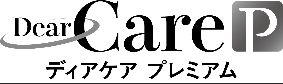 動画視聴報告書動画視聴報告書名前・所属　　　　　　　　　　　　　　・視聴終了日　　　　　　年　　　　月　　　　日テーマ胃瘻からの栄養剤投与：基本から最新器材の活用まで視聴動画　1.従来法でおさえておきたいポイント　2.デバイス加圧法でおさえておきたいポイント　3.イージークイック注入法でおさえておきたいポイント　4.安全・安楽・業務時短にもつながる 自然落下法　5.紙ボトルから直接投与できる新しい投与法　6.新規格コネクタでの投与時の注意点と工夫　7.新規格コネクタを衛生的に保つための洗浄のポイント学んだこと実践してみようと思うこと